Cultural Exploration: Understanding the Issues Faced by Houston's The Hmong Community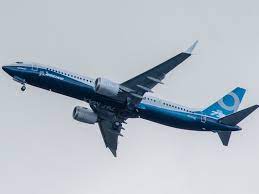 In the diverse tapestry of Houston, Texas, various cultural groups contribute to the city's unique identity. The Hmong community is one such group with a significant presence in Houston. The Hmong people, originally from Southeast Asia, have made their mark in the vibrant cultural mosaic of Houston. This essay aims to probe into the developmental, psychological, social, and social justice issues impacting the Hmong community, shedding light on their challenges and the need for macro-level interventions.https://youtu.be/8Ys8V6d9kwM?si=ZIFuz24oogjz3Kl4The Hmong Community in HoustonThe Hmong are an ethnic group with a rich cultural heritage originating from the mountainous regions of Southeast Asia Vietnam, primarily Laos, Thailand, and China. Historically, they have faced adversity, including persecution and displacement, due to their support for the United States during the Vietnam War. Following their resettlement in the United States, particularly in Houston, the Hmong community has strived to preserve their cultural identity while adapting to a different environment.Developmental ChallengesOne of the protuberant developmental challenges the Hmong community faces in Houston is preserving their cultural identity and traditions amidst acculturation. Many Hmong families grapple with the delicate balance of instilling traditional values in their children while ensuring their integration into American society. This challenge often manifests in generational conflicts where younger Hmong Americans may feel torn between their parents' expectations and the desire to assimilate into mainstream culture.Moreover, educational attainment can be a significant developmental concern. Language barriers and a lack of access to quality education resources can hinder academic success among Hmong youth, limiting their opportunities for future growth and contributing to cycles of poverty within the community.Psychological IssuesThe Hmong community in Houston also faces psychological challenges stemming from their historical trauma and migration experiences. Many Hmong individuals and families have endured the psychological scars of war, displacement, and loss. These traumas can lead to mental health issues such as post-traumatic stress disorder (PTSD) and depression.Moreover, the stigma surrounding mental health in the Hmong community frequently prevents individuals from seeking help when needed. This reluctance to address mental health concerns can perpetuate suffering and hinder the community's psychological well-being.Social ChallengesSocially, the Hmong community in Houston confronts several challenges, including discrimination and limited access to resources. Excessive and subtle discrimination can lead to social exclusion, reduced opportunities, and feelings of marginalization among Hmong individuals. These challenges are exacerbated regarding employment, housing, and healthcare.Furthermore, limited English proficiency can be a barrier to accessing critical social services and resources. This language barrier can further isolate the community, making it difficult for Hmong individuals to advocate for their needs or navigate complex systems.Social Justice IssuesFrom a social justice perspective, the Hmong community in Houston faces systemic inequalities and discriminatory practices that demand macro-level interventions. One pressing issue is the lack of culturally competent healthcare services. Hmong individuals frequently struggle to access healthcare that considers their cultural beliefs and practices, resulting in subpar medical care and health disparities.Furthermore, issues within the criminal justice system also influence the Hmong community. Racial profiling and a lack of cultural sensitivity in law enforcement can lead to unjust treatment of Hmong individuals, including wrongful arrests and unfair sentencing.The Need for Macro-Level InterventionsThere is a pressing need for macro-level interventions to address the developmental, psychological, social, and social justice issues impacting the Hmong community in Houston. These interventions should promote cultural sensitivity and inclusivity in various domains, including education, healthcare, and the criminal justice system.Cultural Competency Training: Healthcare providers, law enforcement personnel, and educators should undertake cultural competency training to understand better and serve the needs of the Hmong community. This includes cultural awareness seminars, language assistance programs, and incorporating culturally appropriate practices into service delivery.Education Initiatives: To address Hmong youth's educational challenges, schools should offer bilingual programs and support services tailored to the community's needs. These programs can help bridge the educational gap and promote academic success.Mental Health Services: Developing culturally competent mental health services is vital. Mental health professionals should be trained to address the unique psychological challenges experienced by Hmong individuals and families, reducing the stigma surrounding mental health within the community.Social Programs: Government agencies and nonprofit organizations should collaborate to create targeted social programs to improve the Hmong community's socioeconomic status. This could include affordable housing initiatives, job training programs, and access to legal resources.Legal Reform: Advocacy efforts should focus on legal reforms to combat discrimination within the criminal justice system. This could involve implementing anti-racial profiling policies, ensuring fair representation in court, and promoting restorative justice practices.ConclusionIn the diverse tapestry of Houston, the Hmong community adds its unique thread, enriching the city's cultural fabric. However, this community faces significant developmental, psychological, social, and social justice challenges that demand attention and intervention. By understanding the issues faced by the Hmong community and advocating for macro-level changes, Houston can become a more inclusive and equitable city where all cultural groups, including the Hmong, can thrive. It is essential to recognize that diversity is a source of strength, and by addressing the issues impacting the Hmong community, we can foster a more just and harmonious society for everyone.ReferencesStinson, K. (2020). HMONG SHAMANISM, HEALTH DISPARITIES, AND ACCULTURATION: 40 YEARS IN THE UNITED STATES Signature of Advisor. [online] Available at: https://minds.wisconsin.edu/bitstream/handle/1793/80490/Lee%2C%20Diane.pdf?sequence=1.Vang, C., Sun, F. and Sangalang, C.C. (2020). Mental health among the Hmong population in the U.S.: A systematic review of the influence of cultural and social factors. Journal of Social Work, 21(4), p.146801732094064. doi:https://doi.org/10.1177/1468017320940644.